				Diarienr: 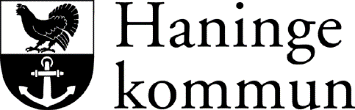 Kallelse till samverkansmöteVerksamhet:		Datum, tid och plats:		Arbetsgivarrepresentanter:Fackliga representanter (inkl. namngiven facklig organisation):Skyddsombud:	 Dagordning:§ 1 Information om:§ 2 Samverkan inför beslut om:§ 3 Särskilda frågor för samverkansgrupp i egenskap av skyddskommitté: § 4 Frågor anmälda av fackliga parter och skyddsombud:VälkomnaKallelsen är utsänd från:  Eventuella bilagor med information bifogas kallelsen.